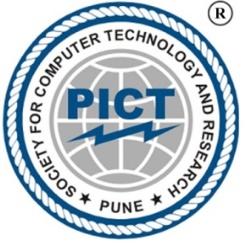 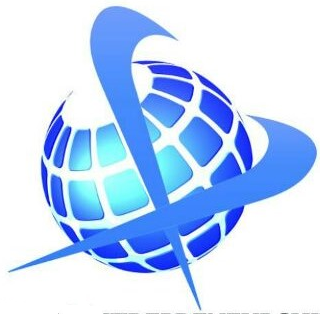 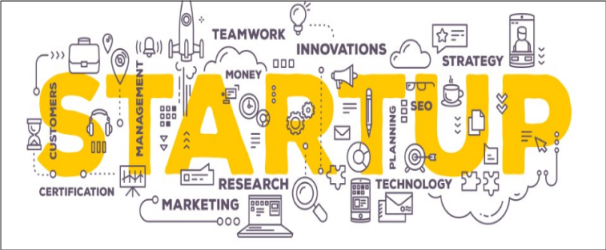 SOCIETY FOR COMPUTER TECHNOLOGY AND RESEARCHPUNE INSTITUTE OF COMPUTER TECHNOLOGYEntrepreneurship Development Cell & Business Incubation CentreStartup and Innovation Cell_____________________________________________________________________________________VisionPICT Startup and Innovation Cell aspires to be a leader in creating an encouraging ecosystem and culture for Startups, Innovation by conducting creative activities and contributing to the economic growth and social advancement of the nation.MissionTo be a leading institute in developing a culture of Startup and innovation and providing an environment for aspiring Entrepreneurs by engaging students in activities such as Sharing Ideas, Experience , Networking, Mentoring , Innovation and Incubation of startups.Short Term GoalsPlanning of entrepreneurial activities on a monthly/quarterly basis to create awareness among students about innovations and startups.Developing and guiding potential inhouse startups to reach out to substantial mentors, customers and fulfill goals.Collaborating and Networking with various Entrepreneurship Groups to increase exposure and build greater breakthrough products.Providing a boost to social and public projects, in turn benefiting society and the country.Long Term GoalsPromote effective entrepreneurial skills like Innovation, Productive Entrepreneurship and Economic Growth.Contribute to economic development and Global Innovation Index through well established startups.Provide an environment to nurture and encourage innovative potentials for startups.About Entrepreneurship Development Cell (EDC)The PICT EDC aims towards guiding students and providing them with a platform for developing their entrepreneurial skills.It is a cell run by the students for the students. It not only motivates the students but also provides them with the necessary resources including guidance, mentoring and incubation.EDC conducts various activities such as workshops, interactions with entrepreneurs, case studies, building prototypes, etc. to cultivate various skill sets like organizing, team building, sales and marketing, relationship building, getting exposure to the real life marketing challenges and analyzing the new marketing trends etc. which is a really important part of start-ups.PICT EDC was inaugurated on 4th March, 2009.About Business Incubation Center (BIC)The business incubation center is a platform where we provide guidance for the business startups and also provide various services and facilities like high configuration systems, high speed internet, office space, and other resources etc.Till now 18 startups have been incubated in this Incubation Centre. The one which is being incubated right now is the Gauss and Reimann Scientific which is now ChiStatsPvt.Ltd.The first company ‘Anchanto’ was also incubated the same year, which is now a very successful company.About Startup and Innovation Cell (SIC)Objectives of the Cell:1. The Startup and Innovation Cell provides a platform to those ideas which has a great potential to become a successful product or a Service.2. The ideas should lead to Startup and Entrepreneurship.3. The idea should promote Project Based Learning.4. Products/Services should solve the existing Social Issues.5. To develop a Healthy Startup and Innovation Ecosystem.Activities Performed in 2020-211. Companies Incubated in EDC DUKES INN LLPSACRED ODYSSEY SERVICES PVT LTDASTROPHEL AEROSPACEMIBAIO ELMEC SMART AUTOMATIONS PVT LTD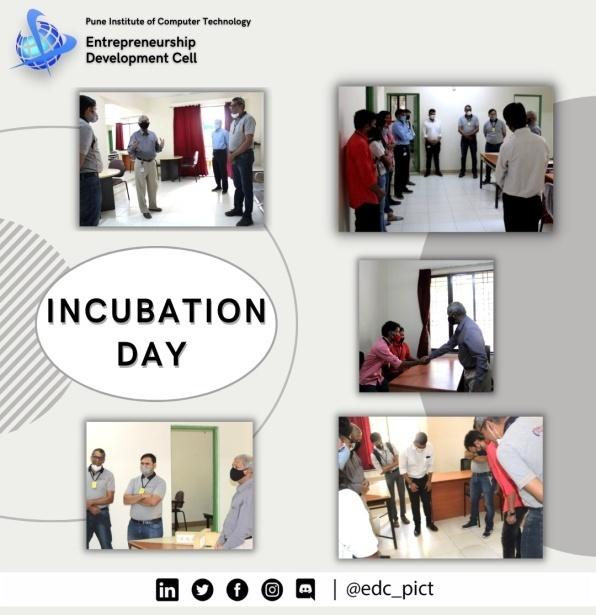 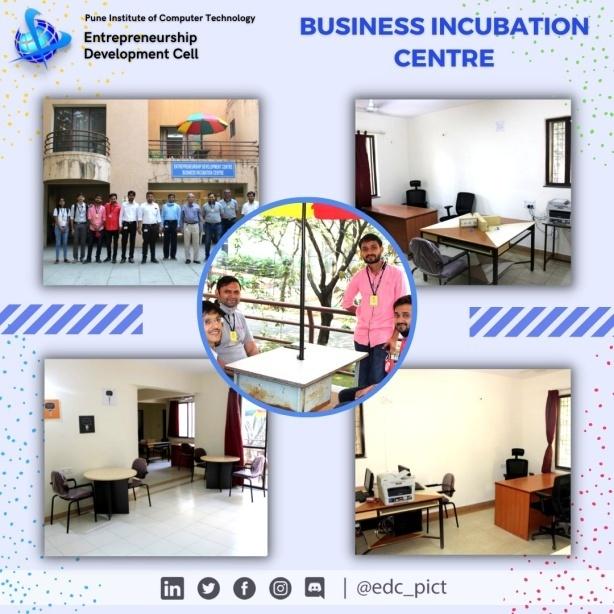 2. NISP Implementation at PICTThe National Innovation and Startup Policy 2019 for students and faculty of Higher Education Institutions (HEIs) will enable the institutes to actively involve students, faculties and staff in innovation and entrepreneurship related activities. This framework will also facilitate the Ministry of Human Resource Development in bringing uniformity across HEIs in terms of Intellectual Property ownership management, technology licensing and institutional Startup policy, thus enabling creation of a robust innovation and Start up ecosystem across all HEIs.Website developed: https://edcpict.github.io/EDC_Website/index.html 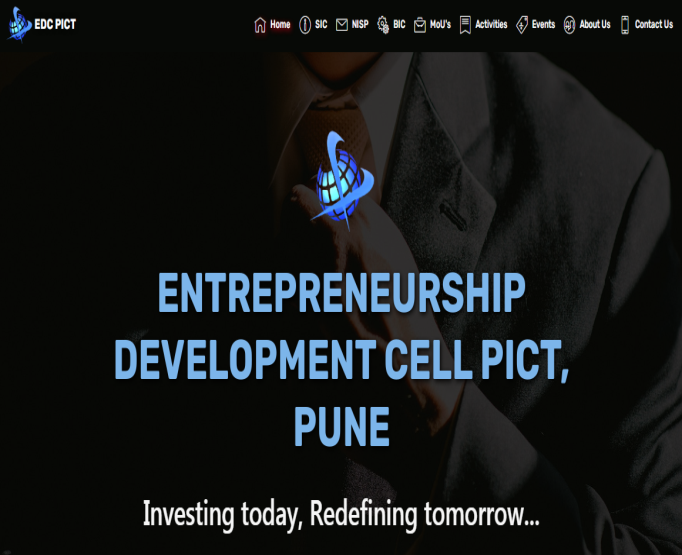 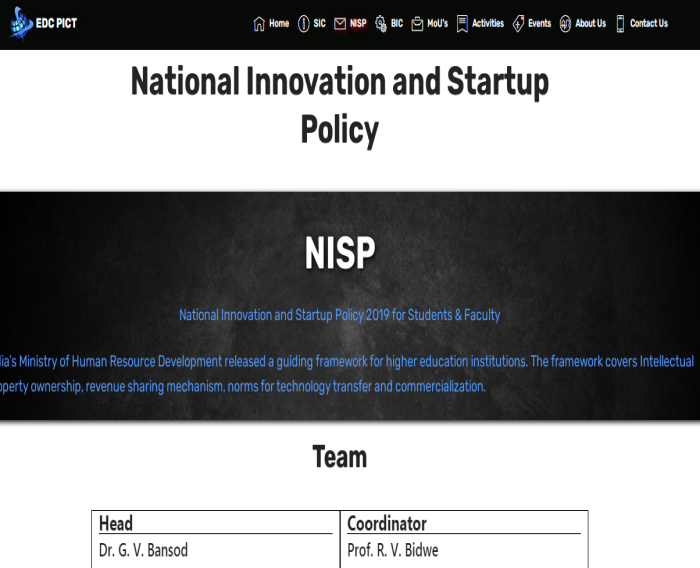 3. Institute Innovation Council at PICTBenefits to Institute, Faculty members and Students Students/Faculties associated with IIC get an opportunity to participate and explore their ideas in events organized by MHRDOpportunity to meet Business leadersOpportunity to nurture business idea and convert it into prototype by getting seed funding by various agenciesMentorship by industry professionals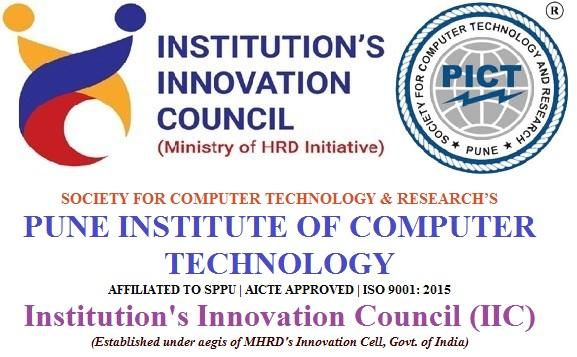 4. Events organized Following are the activities conducted in AY 2020-215. Information and Glimpses about the events The Original PitchStep in with an idea, Step out with a Startup...The Original Pitch is an event which encourages the young mind to brainstorm toward real life problems that exist around them through their Innovative thinking. This event will give a platform to all such young minds and encourage them to continue to innovate and contribute to the ecosystem of innovation. Event is started from 29th October 2020.THREE PHASES:       1. Actionable Entrepreneurship Program        2. Innovation Challenge – Original Pitch        3. Virtual Incubation Program Registration count: 400+, across India.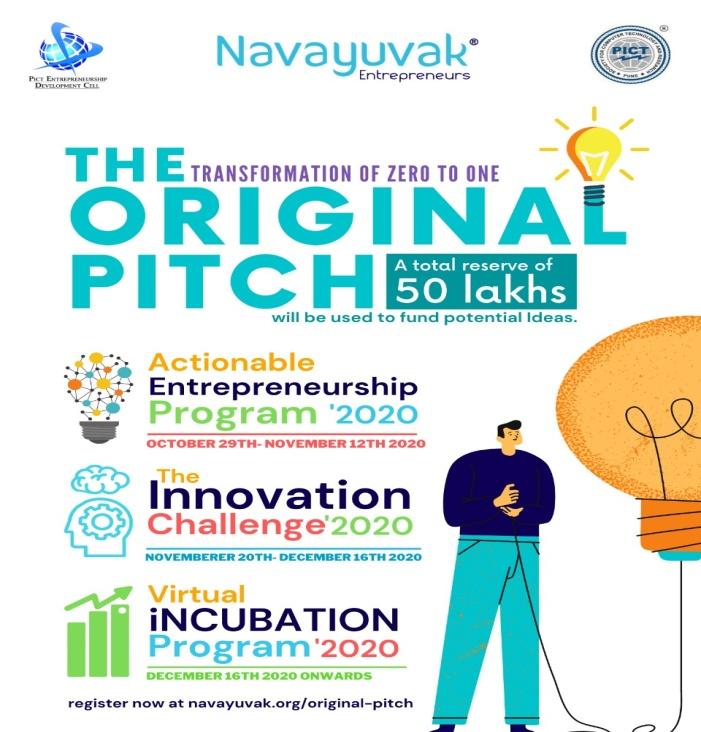 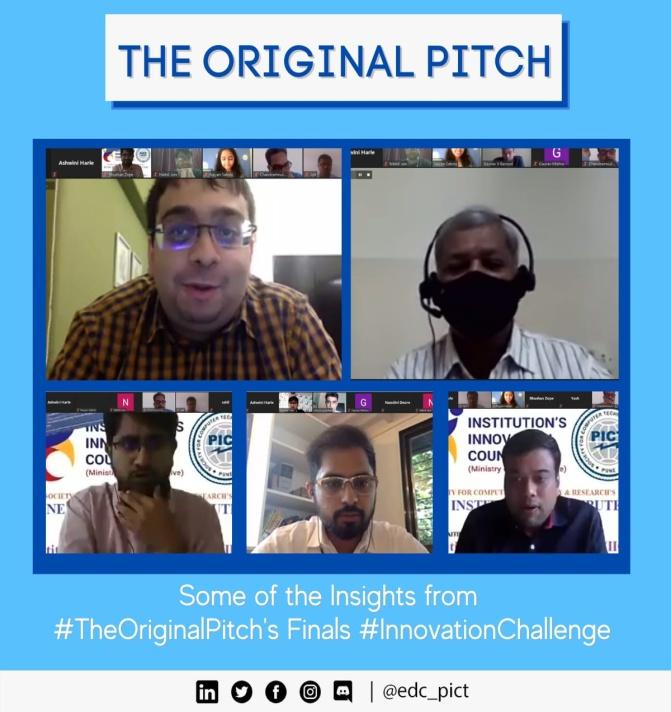 Pitch-in-Five: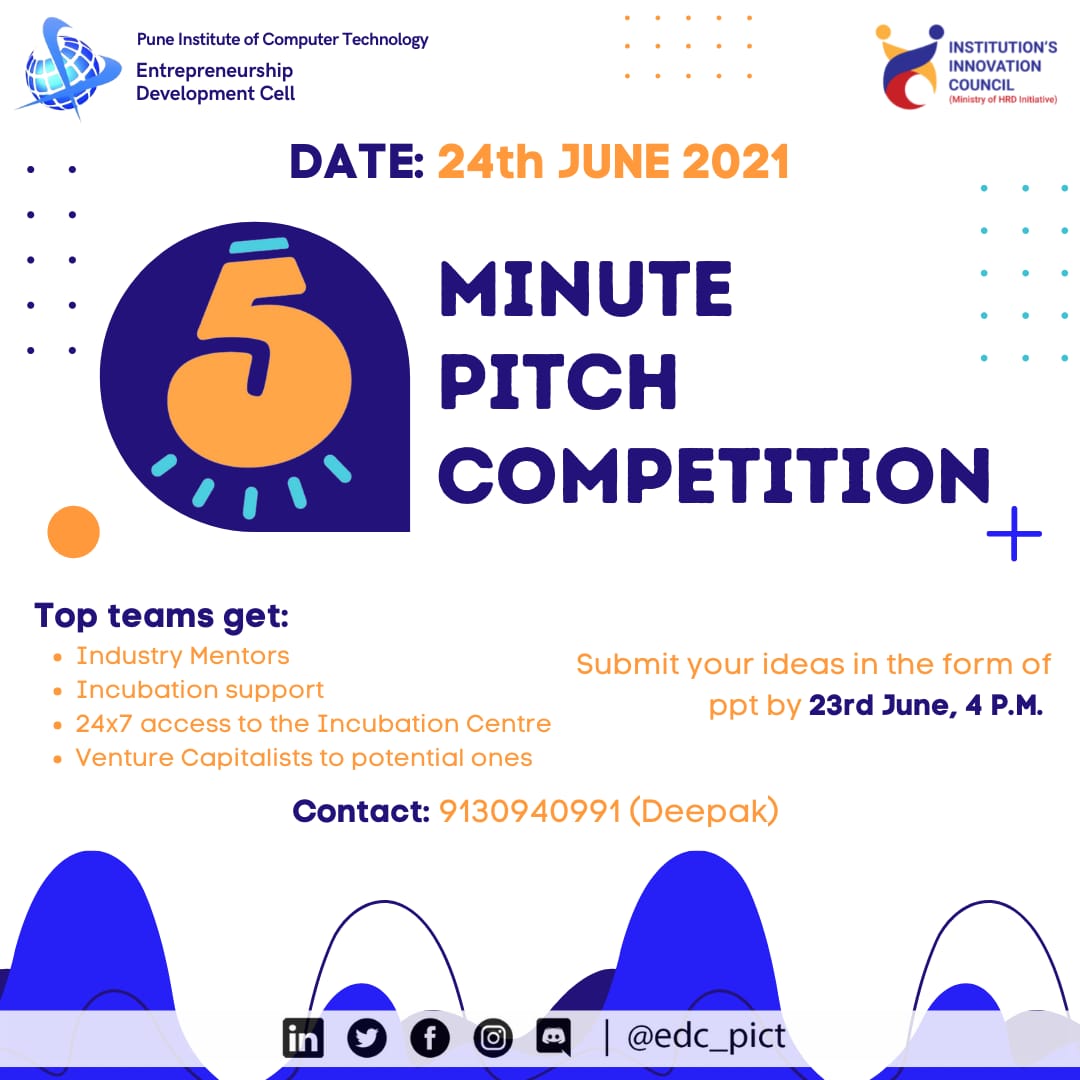 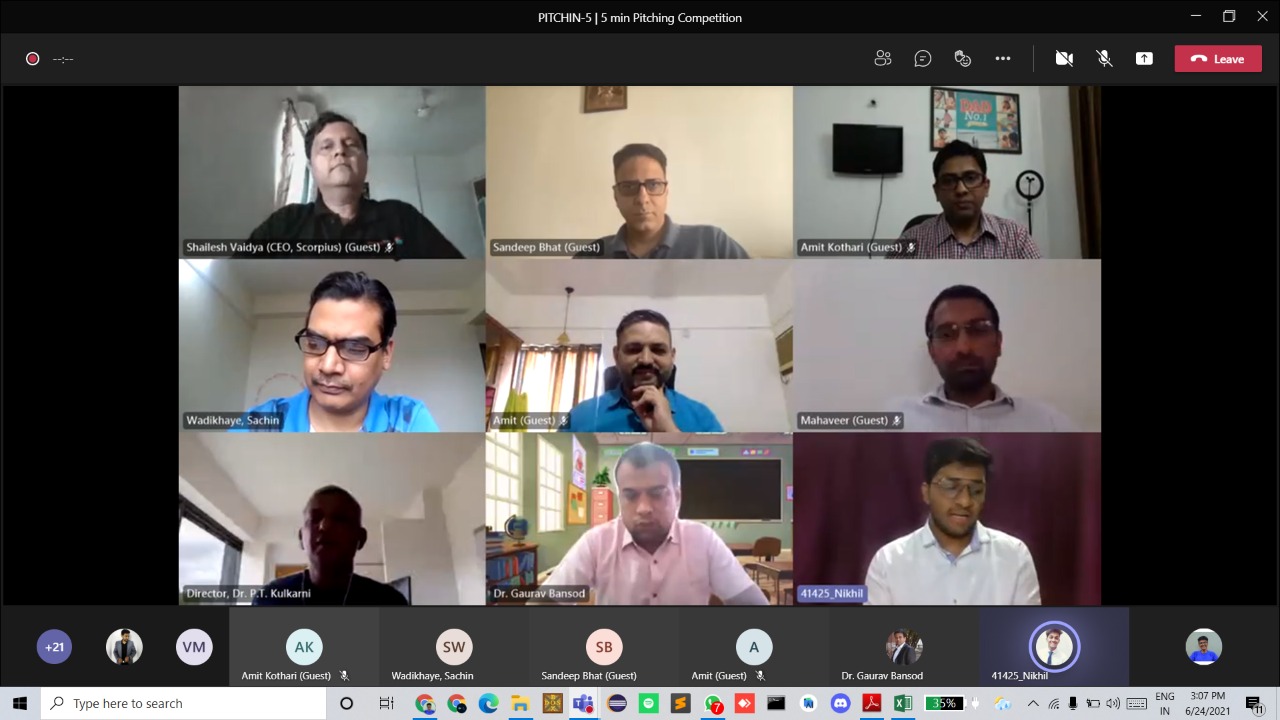 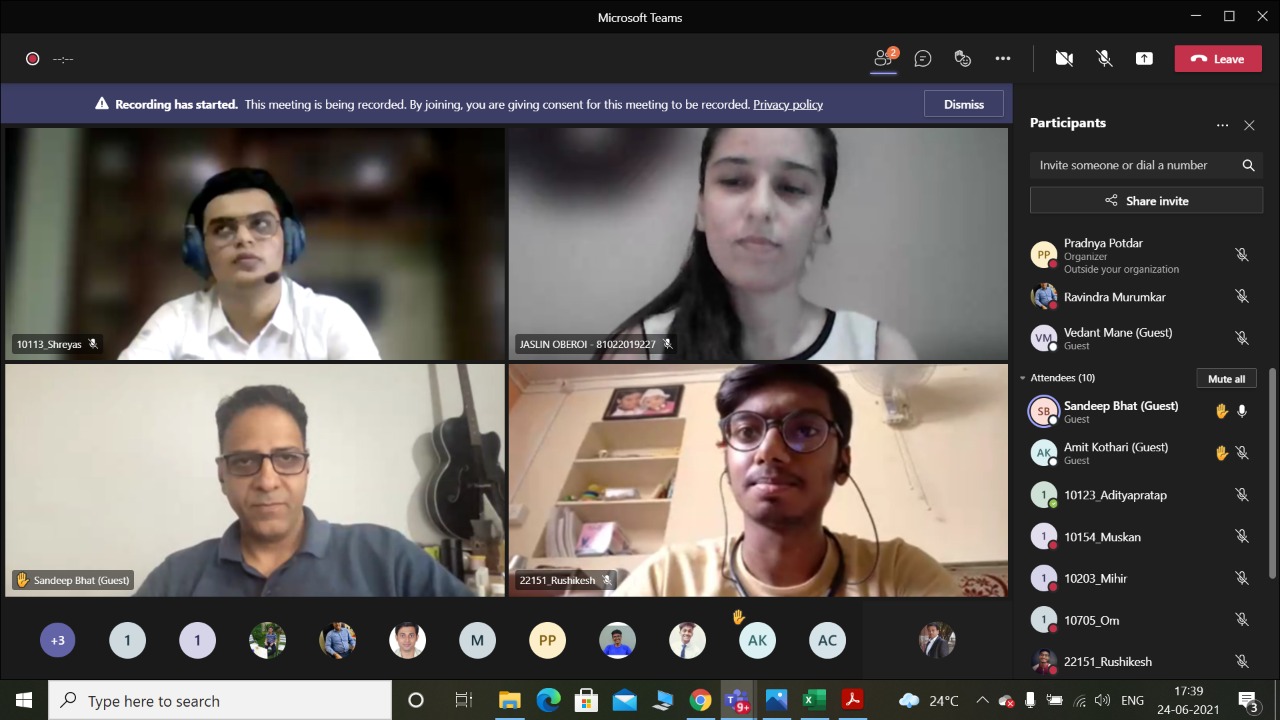 Incubation Interviews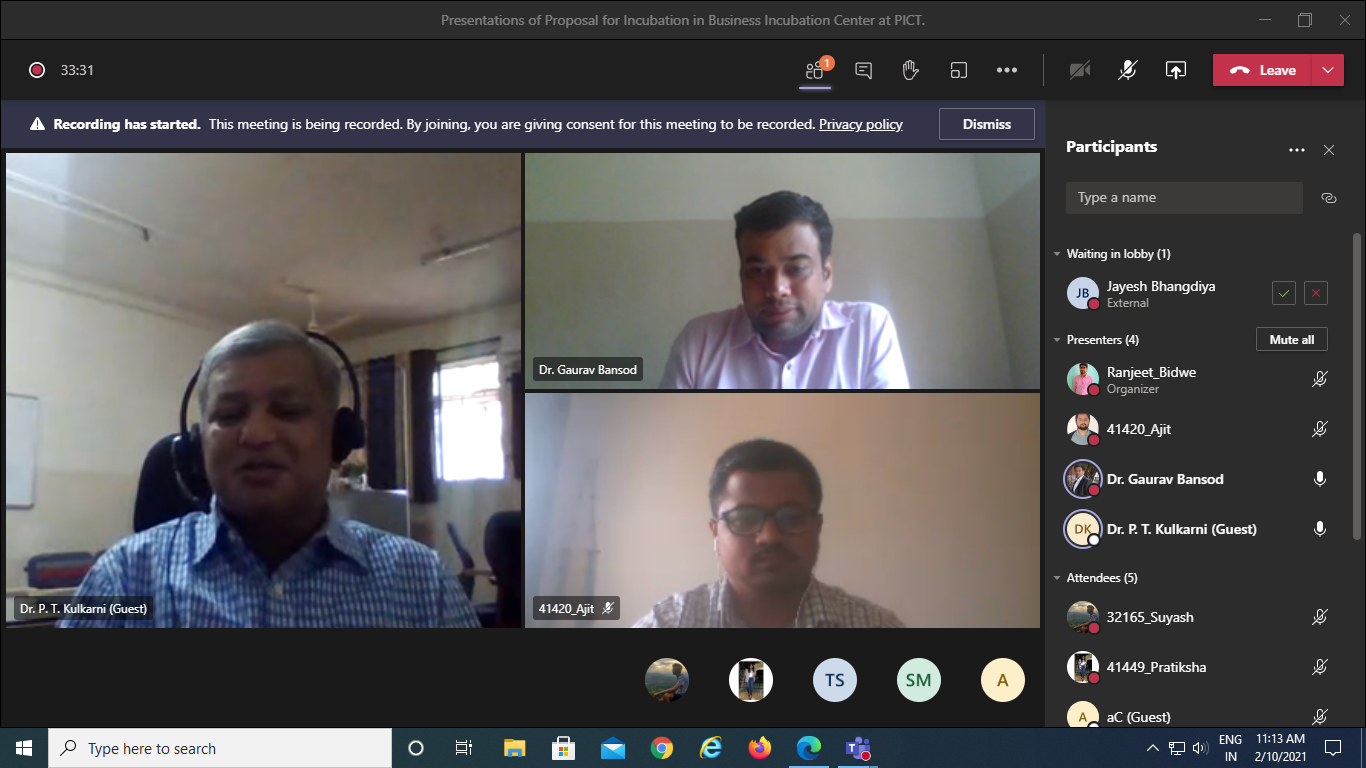 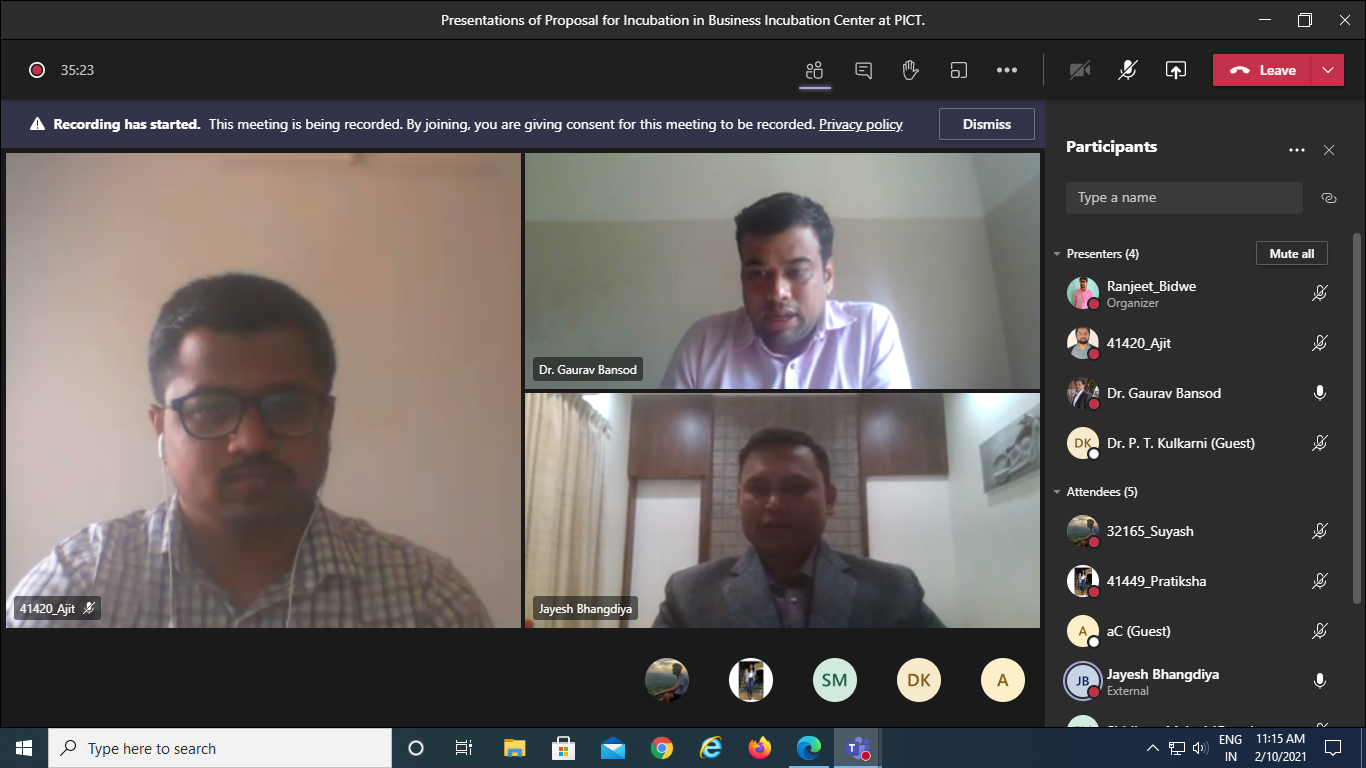 6.Product DevelopmentTemperature-face Mask DetectorSystem initially scans barcodes from the ID of an employee, Next the same camera is used to detect if the person is wearing a mask or not. This is done with the help of image processing and haar-cascade to give efficient and real time output. A temperature sensor MLX-90614 is then used to monitor the temperature of the person and map it to the corresponding barcode which is read. 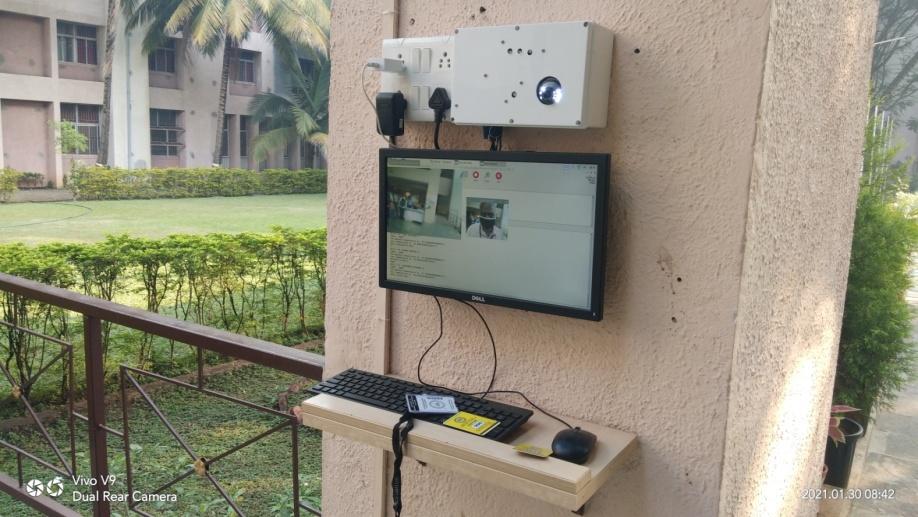 SPPU i-2-e Competition 2020-21Two innovative projects are nominated to SPPU by the cell.Anti Covid netDue Date 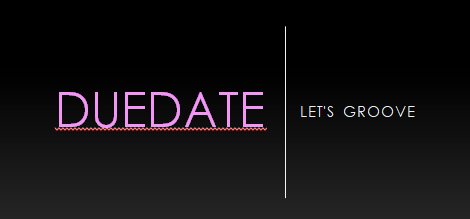 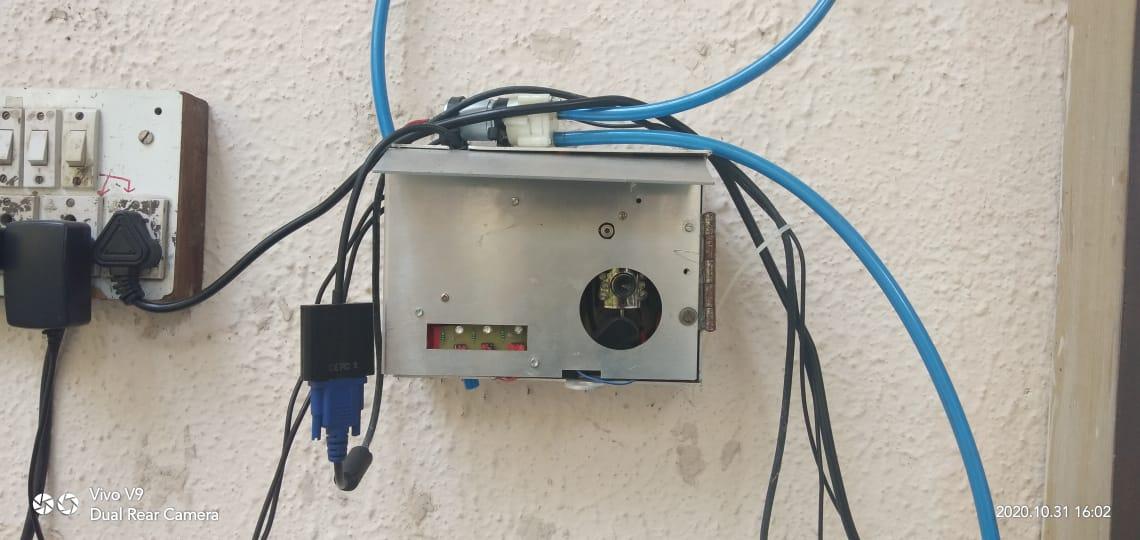 Event Posters: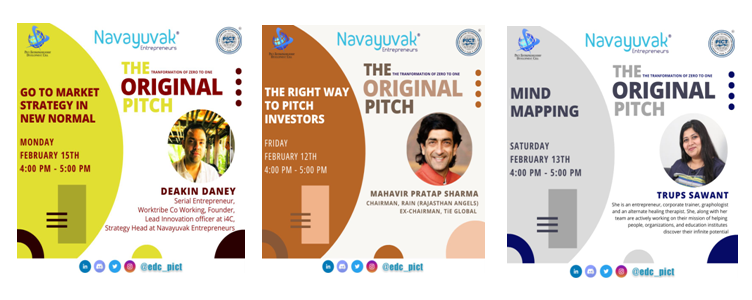 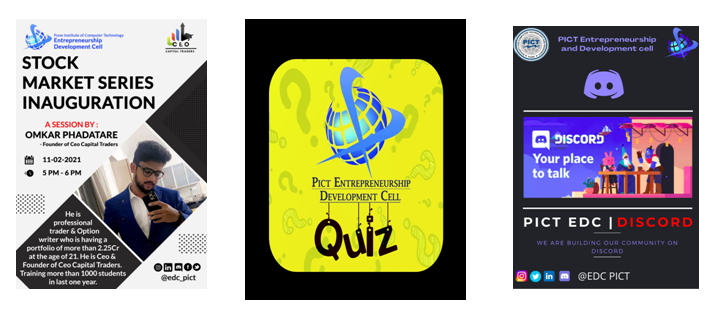 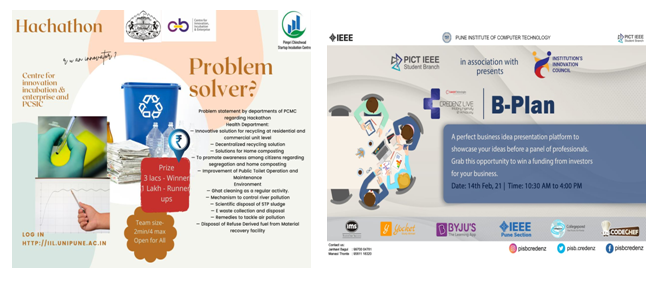 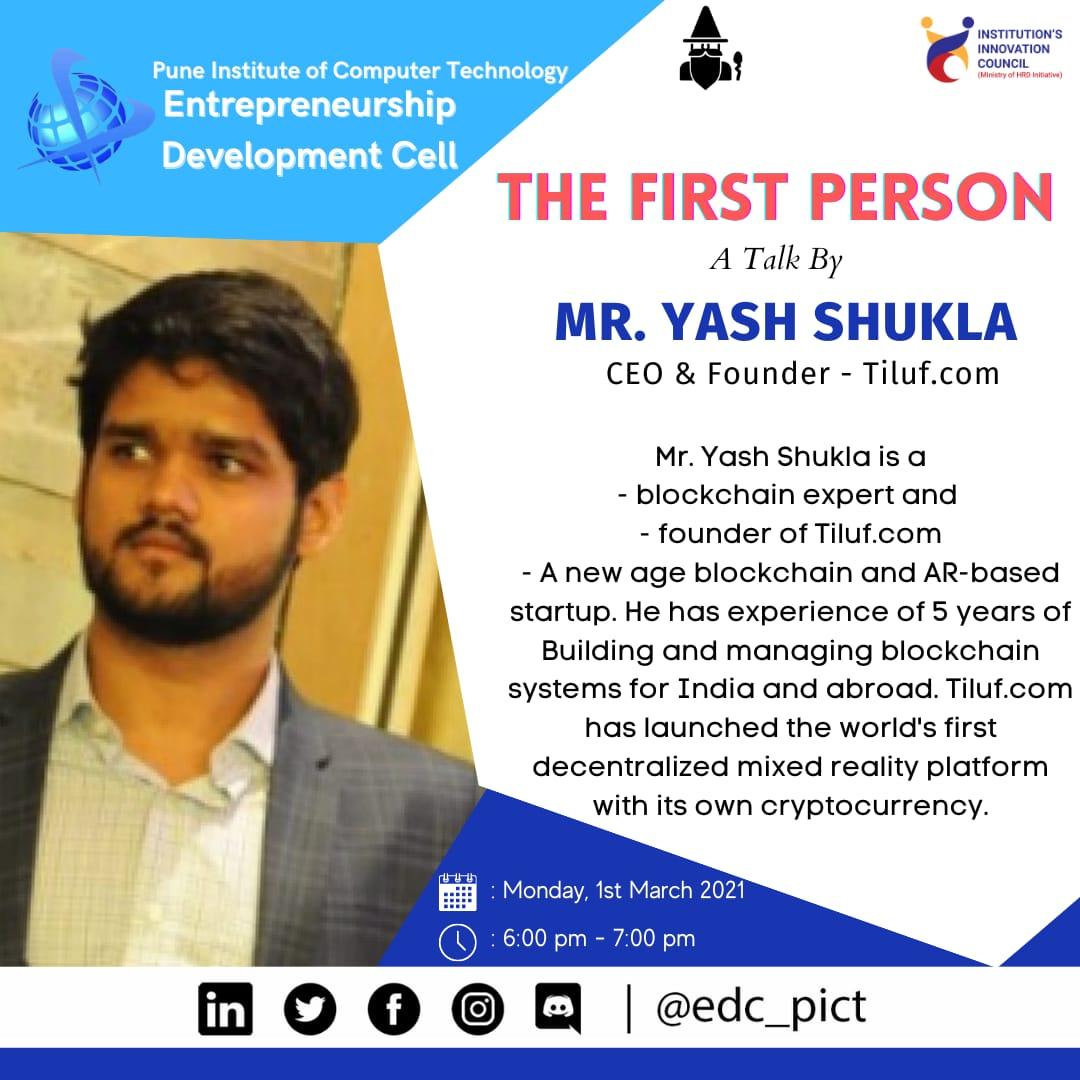 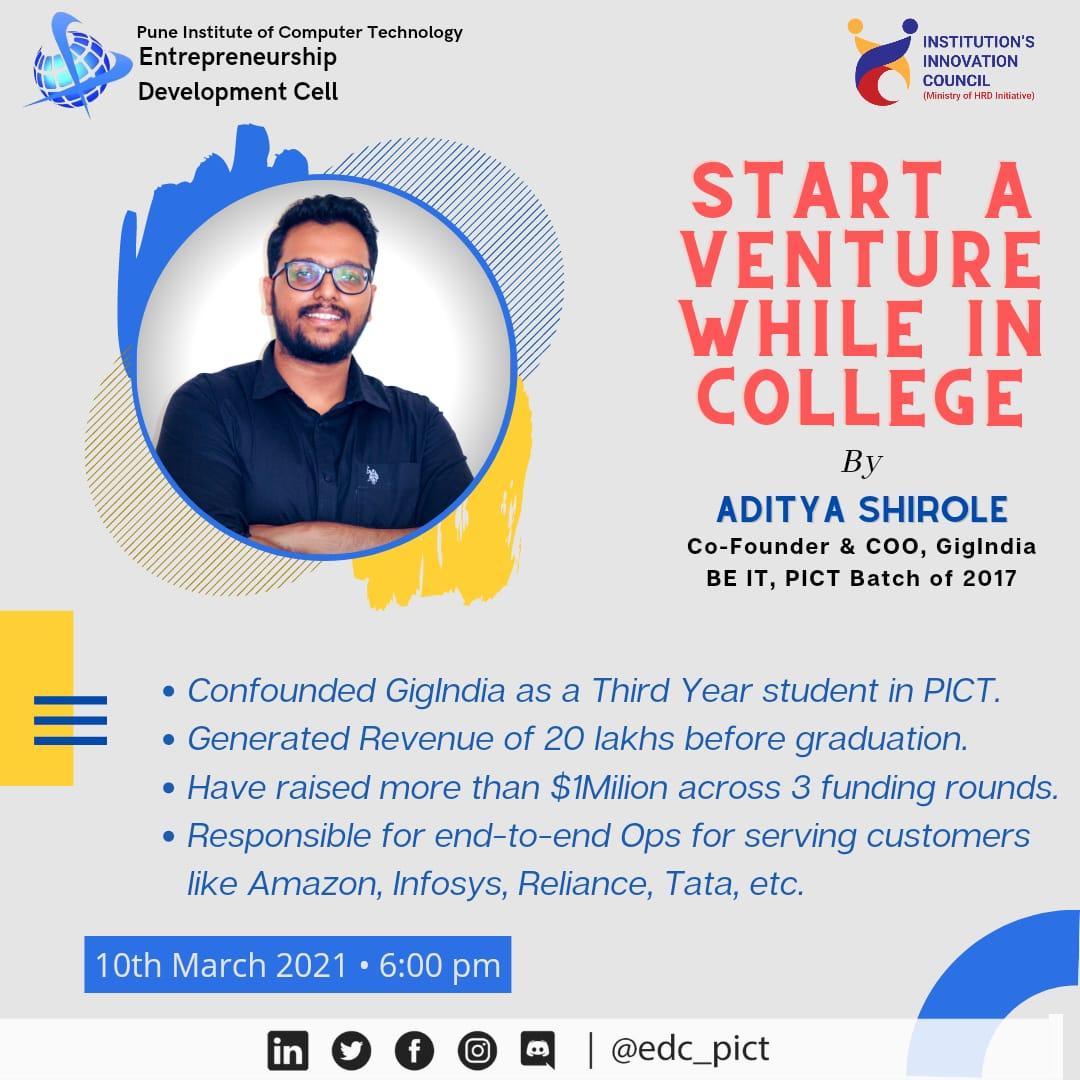 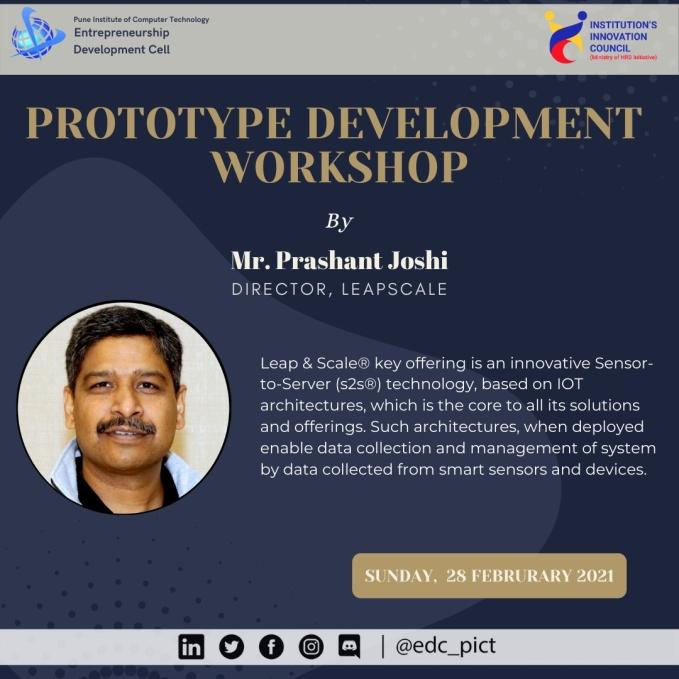 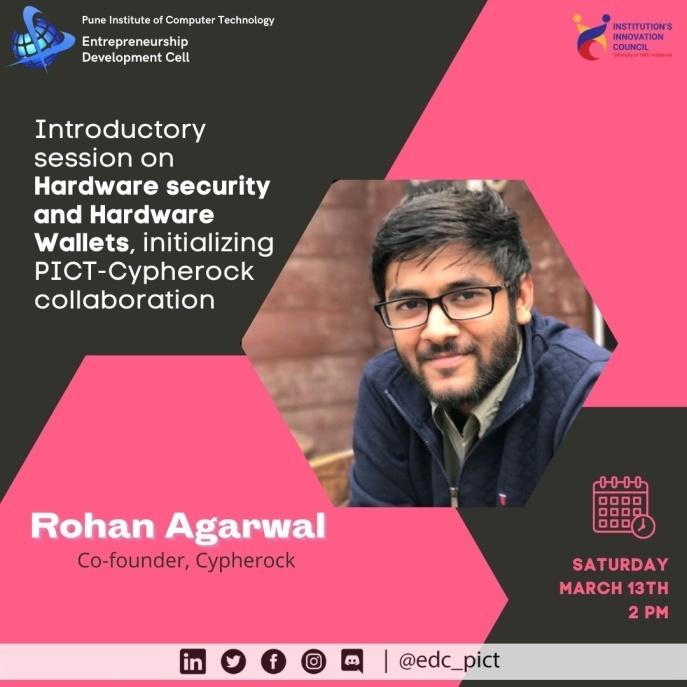 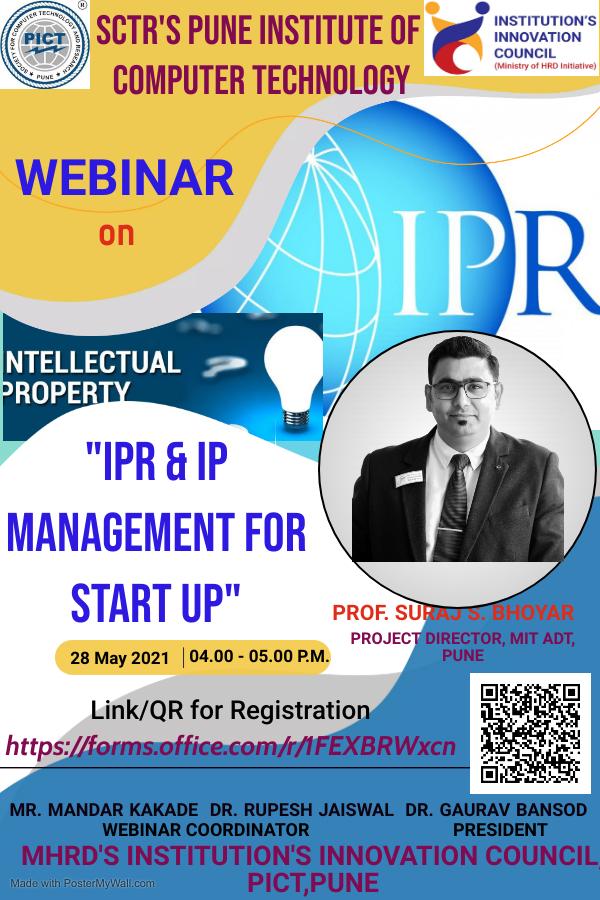 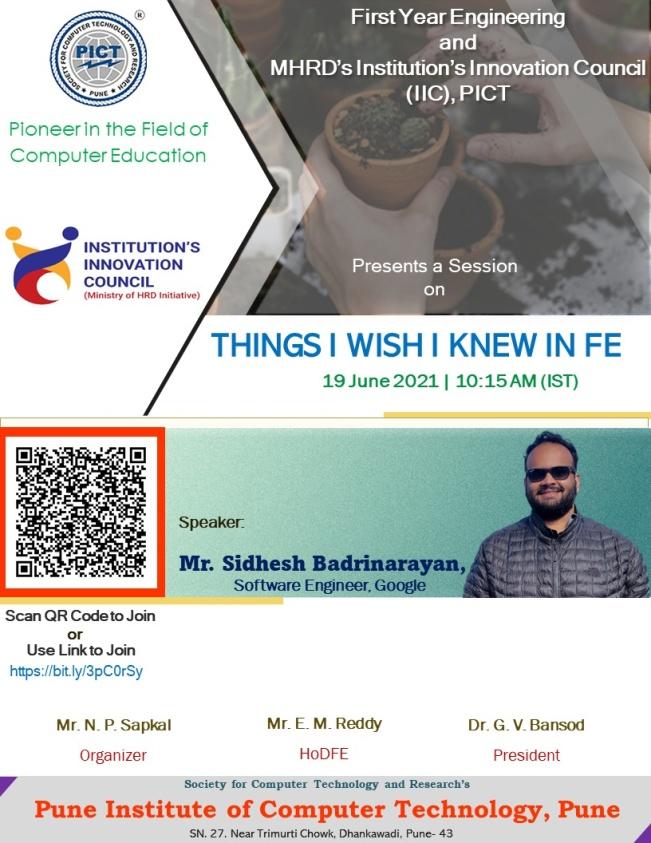 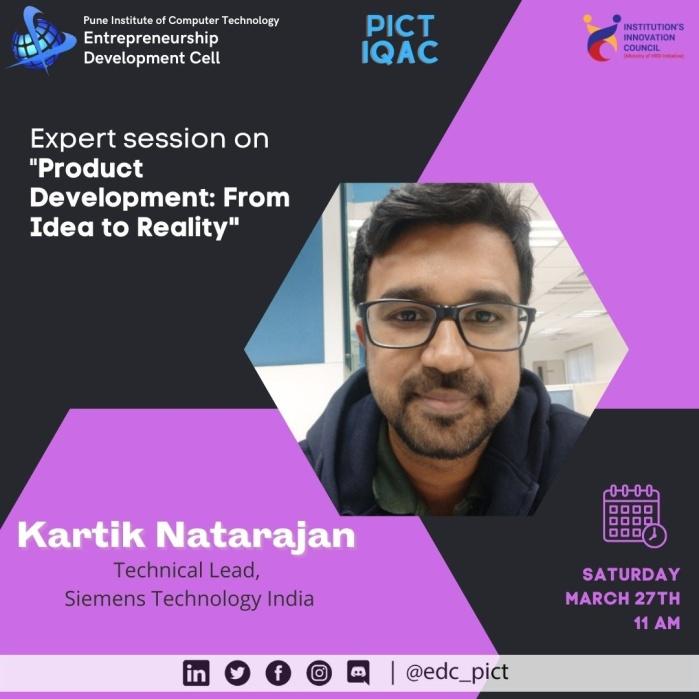 Sr. NoName of Event/Activity (Full Name)SpeakerEDC OrientationEDC membersSources of Passive IncomeMr. Nikhil JainThe Original PitchNavayuvak EntrepreneursStock Market Series InaugrationMr.Omkar PhadatareThe Right Way to Pitch InvestorsMr. Mahavir Sharma.Mind MappingMrs.Trups SawantGo to Market Stratergy In New NormalMr.Deakin DaneyDigital Marketing And Its SubdomainMr.Dhaval Gundecha and Mr.Sanyam ChhoriyaPrototype Development WorkshopMr. Prashant JoshiThe First PersonMr. YASH SHUKLAStart a Venture while in CollegeMr.Aditya ShiroleHardware security and Hardware walletsMr.Rohan AgarwalInception The HeadstartMr.Nikhil JainProduct Development Mr.Kartik NatarajanSession on Stock MarketMr.Deepak AgarwalPrimary MarketsMr.Deepak AgarwalThe Neeed To InvestMr.Deepak AgarwalStock Market Session for trading platform and basics of chartsMr.Deepak AgarwalIPR & IP MANAGEMENT FOR START UPPROF.SURAJ S BHOVARBuilding Minimum Viable ProductMr. Siddharth Malani, Mr. Prashant Joshi, Mr. Ashwin Bhandari 5 minute pitch competitionDr.Prahlad Kulkarni, Dr. Sunil Patil, Mr.Sandeep Bhat, Mr Shaliesh Vaidya, Dr.Sachin Wadikhaye, Mr.Mahaveer Muttha, Mr.Ismail AkbaniAngel Investment and vc fundingMr.Sahil SharmaPrototype ValidationMr.Mahaveer MuthaA session on Product Innovation.Mr.Ashok SarafSession on Intellectual Property and IP ManagementMr. A. M. DeshmukhDoing Innovations For Social GoodMr. Ashwin Chaudhari,Mr. Gaurav Bansod